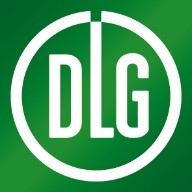 Abstract Guideline for Applications for the DLG-Award
DLG-Innovation Spotlight 2020Topic: (Food or FoodTec)Field: (Please select a category from the set list; for example: Packaging)Company name, address, website: Founding year and registration numberShort curriculum vitae of founder: (Please provide full name incl. academic title of all applicants, as well as contact information and e-mail address; max. 5 sentences per person) Abstract: (The short description should be written in Arial font, using 12 points, 1 ½ spaced and should be no longer than three DIN-A4 pages. The abstract should contain the following aspects: company description, concept & product presentation, innovative character in the food sector, materials & methods)